Подготовка к школе.Формирование элементарных математических представлений.Что должен уметь ребёнок на момент поступления в школу?считать в пределах 10 (прямой и обратный счёт); уменьшать и увеличивать число на 1; сравнивать числа в пределах 10, называть наименьшее, наибольшее, уравнивать число предметов; сравнивать предметы по длине, высоте, ширине, весу; размещать предметы в порядке возрастания, убывания; различать цвет и форму предметов; различать геометрические фигуры; ориентироваться на листе бумаги. Игры и упражнения на формирование элементарных математических представлений.Упражнение №1  Нахождение одинаковых свойств предмета.Предложите ребёнку отыскать два одинаковых предмета. 1. 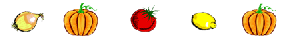 2. 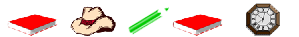 3. 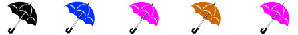 4. 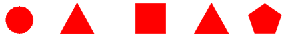 5. 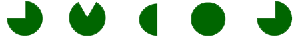 6. Упражнение №2Нахождение  различных свойств предмета.Предложите ребёнку найти предмет, фигуру, отличающуюся от других и обосновать свой выбор.1. 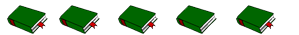 2.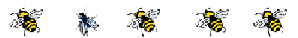 3.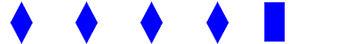 4.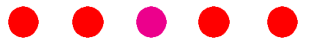 5.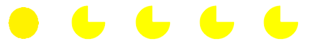 Игра "Что лишнее?"Задание 1. Ребёнку предлагается ответить на следующие вопросы: - Какая геометрическая фигура лишняя?
- Почему?1. 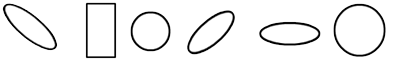 2. 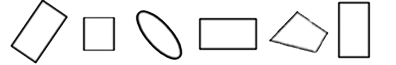 Задание 2. Ребёнку предлагается ответить на следующие вопросы: - Что лишнее? 
- Почему? Назови отличительный признак. 
- Как, одним словом можно охарактеризовать оставшиеся предметы? Игра «Найди недостающую фигуру»Из пронумерованных фигур выбрать ту, которую можно поместить вместо знака вопроса. Упражнение № 3Количественные  и качественные соотношения предметов1. Покажи на картинке самое большое,  самое маленькое дерево.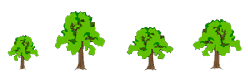 2. Какая рыбка плывёт глубже других? 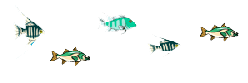 3. Покажи самый короткий, самый длинный карандаш. 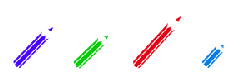 4. Покажи картинку, на которой зелёный кубик находится впереди синего кубика. 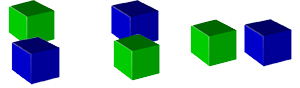 Счёт в пределах 10.Задание 1. Попросите ребёнка посчитать, сколько предметов на картинке и закрасить   кружок с нужной цифрой. 1. 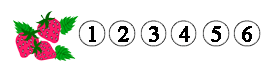 2. 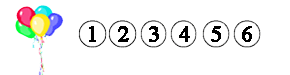 Задание 2.Сколько треугольников изображено на чертеже? 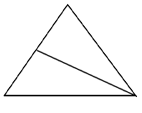 Задание 3.а) Нарисуй столько зелёных кружочков, сколько ножек у стула.
б) Нарисуй столько синих палочек, сколько пальцев на левой руке.
в) Нарисуй четыре разноцветных треугольника.
г) Нарисуй красным карандашом семь кружков.Задание 4.а) Бабушка связала Свете две пары варежек. Сколько варежек связала бабушка?
б) В коробке лежали 4 кубика. Один кубик взяли. Сколько кубиков осталось в коробке?
в) Купили 3 булочки с изюмом и 1 булочку с повидлом. Сколько булочек купили?
г) В корзине сидят котята. У всех котят 5 пар ушек. Сколько котят в корзине?                                                                  Консультацию подготовила Кравченко Е. В.1.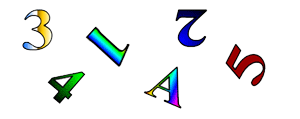 2.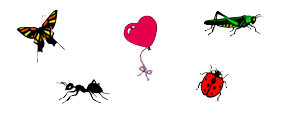 Задание № 1Задание № 2 Задание № 3 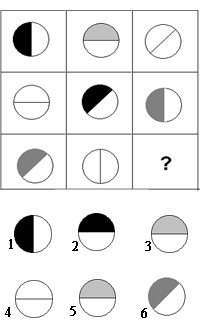 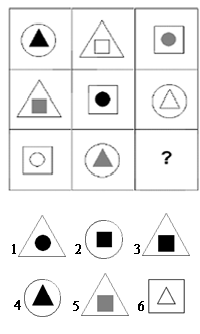 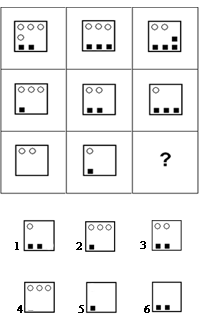 